TÜRKİYE FUTBOL FEDERASYONU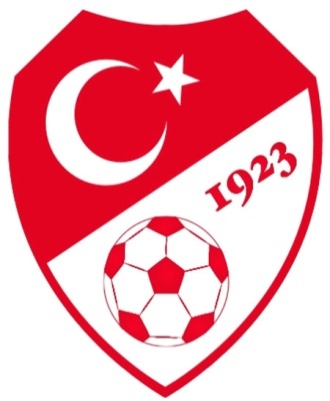 Profesyonel takımı bulunan Kulüplerle Profesyonel Teknik Adamlar arasında yapılacak akitlerde kullanılmak üzere örnek olarak hazırlanmıştır. 1. TARAFLARA - TEKNİK ADAM(VARSA) MENAJERİN (Sözleşme görüşmelerinde fiilen görev aldığı takdirde doldurulacaktır.)B - SPOR KULÜBÜ*Kulüp binası veya tesisleri dışında bir adres gösterilmesi zorunludur.(VARSA) MENAJERİN (Sözleşme görüşmelerinde fiili olarak görev aldığı takdirde doldurulacaktır.)2. ÖZEL HÜKÜMLER*Basılı hak ve yükümlülükler dışında kalan anlaşma maddeleri bu bölümde yer alır. 3. ŞARTLARÖDEME ŞEKLİ :(Ödeme vadeli yapılacak ise tutarları ve tarihleri açıkça belirtilecektir.)4. SÖZLEŞMEDE YAPILACAK DEĞİŞİKLİKLERİşbu Sözleşmeyi tadil eden anlaşmalar veya Sözleşme’ye yapılacak olan eklemeler yazılı olmadıkça Tarafları bağlamaz.5. UYUŞMAZLIKLARTaraflar, işbu sözleşmeden doğan her türlü uyuşmazlığın çözümünde, ……………………………. yetkisini kabul etmişlerdir.(Not: Taraflar; aralarındaki futbolla ilgili her türlü sözleşmeden doğan ihtilafların çözümü için TFF Uyuşmazlık Çözüm Kurulu’nun yetkisini kabul edip etmemekte serbesttirler. Uyuşmazlık Çözüm Kurulu Hakem Heyeti tarafından verilen kararlar, Tahkim Kurulu’na itiraz edilmemesi ya da itiraz üzerine verilen Tahkim Kurulu kararı ile kesinleşir.)6. SON HÜKÜMLERHer iki tarafın katılımıyla tek nüsha olarak tanzim edilen işbu …... sayfalık Teknik Adam Sözleşmesi ……..………… tarihinde ………………… birlikte okunup imzalanarak teati edilmiş ve TFF’ye tevdi edilmek suretiyle yürürlüğe girmiştir. 1. SÖZLEŞMENİN TFF TARAFINDAN TASDİKİNE AİT KISIM:İşbu sözleşme TFF tarafından    ...... / ...... / ............    tarihinde tasdik ve tescil edilmiştir.Sorumlu MemurunGöreviLisansıAdı ve Soyadı UyruğuT.C. Kimlik No./Pasaport No.Doğum Tarihi (ay, gün ve  yıl)Kulüp Tebligat AdresiAdresi (Tebligata Elverişli)*Telefon NoAdı ve SoyadıUyruğuT.C. Kimlik No/Pasaport No.Doğum Tarihi(gün, ay ve yıl)Adresi (Tebligata Elverişli) *Yasal AdıTescil NumarasıBölgesiAdresi (Tebligata Elverişli) *Yetkili Temsilcinin 
Adı ve SoyadıYetkili Temsilcinin Kulüpteki Görev ve UnvanıAdı ve SoyadıUyruğuT.C. Kimlik No/Pasaport No.Doğum Tarihi(gün, ay ve yıl)Adresi (Tebligata Elverişli) *Sözleşmenin Başlama TarihiSözleşmenin Bitiş Tarihi	31.05.Aylık Ücret (Net, Brüt)Gördüğü En Son Eğitim Programının Yeri ve TarihiTeknik Adamın veyaVekilininAdı ve SoyadıİmzasıKulüp TemsilcisininAdı, Soyadı ve Kulüpteki Unvanı İmzasıTeknik Adam Adına ve Hesabına Hareket Eden Menajerin(Sözleşme görüşmelerinde fiilen görev aldığı takdirde doldurulacaktır.)Adı ve SoyadıİmzasıKulüp Adına ve Hesabına Hareket Eden Menajerin(Sözleşme görüşmelerinde fiilen görev aldığı takdirde doldurulacaktır.)Adı ve SoyadıİmzasıAdı ve Soyadıİmzası